МИНИСТЕРСТВО СЕЛЬСКОГО ХОЗЯЙСТВА И ПРОДОВОЛЬСТВИЯ 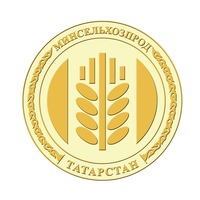 РЕСПУБЛИКИ ТАТАРСТАНПРЕСС-РЕЛИЗНа конкурс информационных проектов «Моя земля – Россия» поступило 20 проектов из ТатарстанаМинистерство сельского хозяйства и продовольствия Республики Татарстан напоминает, что до окончания приема заявок на участие в VI ежегодном Всероссийском конкурсе информационно-просветительских проектов по сельской тематике «Моя земля – Россия», организованном Минсельхозом России осталось меньше двух недель. За два месяца на конкурс прислали свыше 500 проектов из 71 региона страны, в том числе 20 из Татарстана.Среди них журналистские проекты на телевидении, радио, в печатных СМИ и интернете, направленные на формирование положительного образа села, распространение передового опыта развития сельских территорий, сохранение народных традиций, а также решение проблемных вопросов малых населенных пунктов из Казани, Азнакаевского, Буинского, Зеленодольского, Камско-Устьинского, Тукаевского, Нижнекамского, Сабинского районов Татарстана.Напомним, в этом году Минсельхоз впервые принимает заявки от представителей новых медиа: блогеров, владельцев пабликов в социальных сетях и YouTube-каналов. Кроме того, уже второй год подряд в конкурсе участвуют фотографы, которые представляют свои работы на тему сельской жизни. Наибольшее количество проектов на текущий момент поступило из Республики Татарстан, Краснодарского края, Орловской, Белгородской и Московской областей.Лучшие работы определит профессиональное жюри, среди которых представители ведущих федеральных и отраслевых СМИ. Торжественная церемония награждения победителей и призеров конкурса состоится в рамках 21-й Всероссийской агропромышленной выставки «Золотая осень-2019», которая пройдет на ВДНХ в октябре.Подробно о номинациях, условиях участия и наградах конкурса – на сайте konkurs.agromedia.ru.Татарская версия новости: http://agro.tatarstan.ru/tat/index.htm/news/1544220.htmПресс – служба Минсельхозпрода РТ